Publicado en Madrid el 10/08/2020 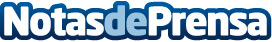 Pavón Chisbert abogados suscribe un Convenio con ADISPO, AIMCSE y con INTEGRAL GEO Consulting, S. LEl pasado 30 de junio Pavón Chisbert Abogados suscribió un Convenio de Colaboración tripartito con ADISPO, AIMCSE y con la mercantil INTEGRAL GEO CONSULTING, S. LDatos de contacto:Madandcor675943952Nota de prensa publicada en: https://www.notasdeprensa.es/pavon-chisbert-abogados-suscribe-un-convenio Categorias: Nacional Derecho http://www.notasdeprensa.es